National Postal Museum – Railway Sponsorship PostcardsIn return for sponsoring a sleeper on the soon to be re-opened Post Office railway system, as well as a line walk and train trip you receive a certificate and a set of postcards. The four images are: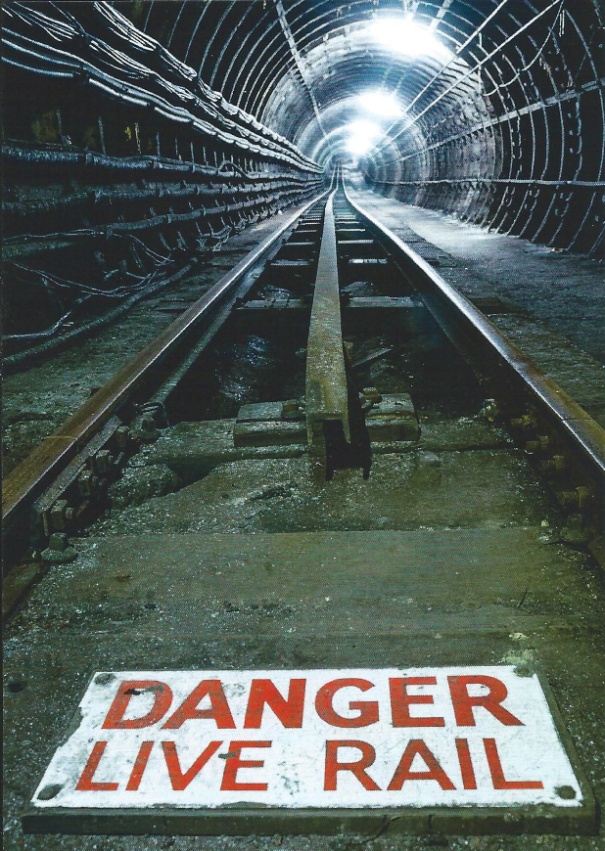 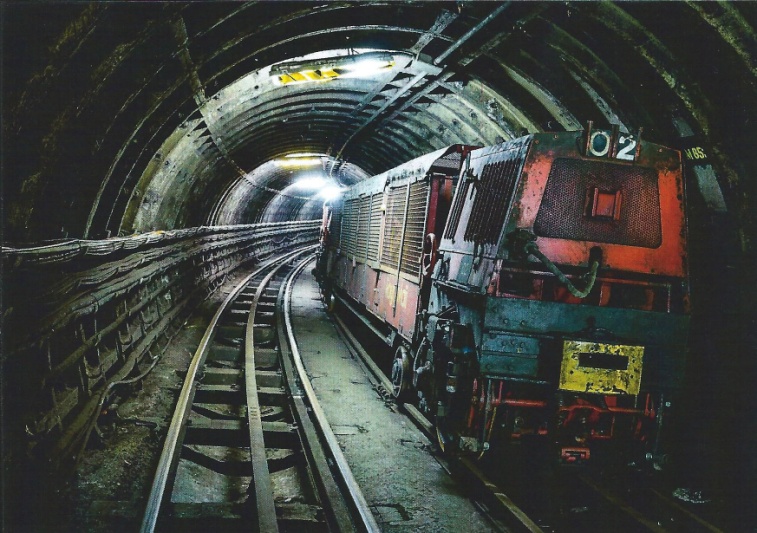 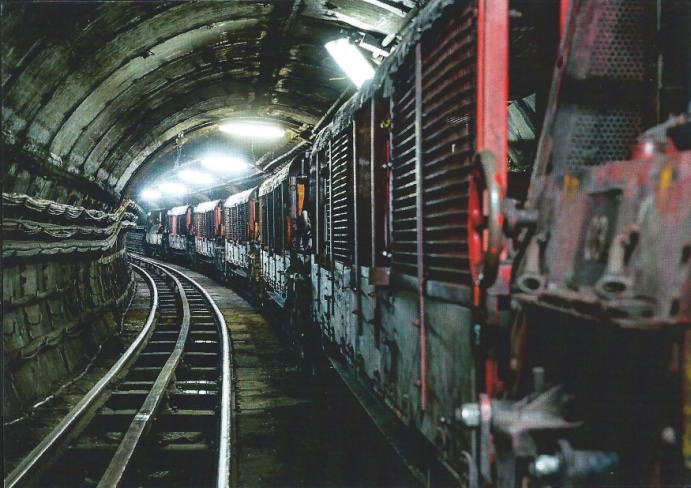 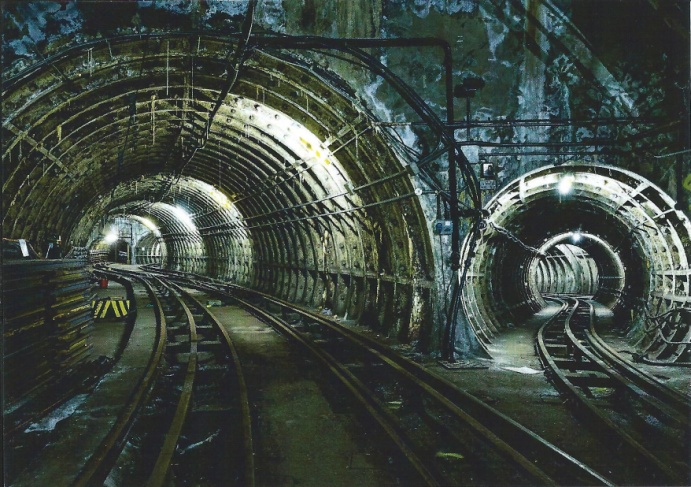 Full details from  www.postalmuseum.orgThe sleeper sponsorship costs £250.